                                    ПРАЗДНИК МАСЛЕНИЦАЦелиПродолжить знакомство  с народными традициями./Праздник проходит на горке./ Василиса: Как в старой сказке говорится,А с этой мы начнём.У лукоморья дуб зелёный,Златая цепь на дубе том,Над лукоморьем – солнце всходит, У лукоморья чудеса.С полей весенний ветер воет,И пробуждаются леса.А мы, прощаясь с зимней стужей,Затеем скоро хоровод,Пусть по обычаям стариннымЗдесь веселится весь народ.(Хоровод «На горе то калина») 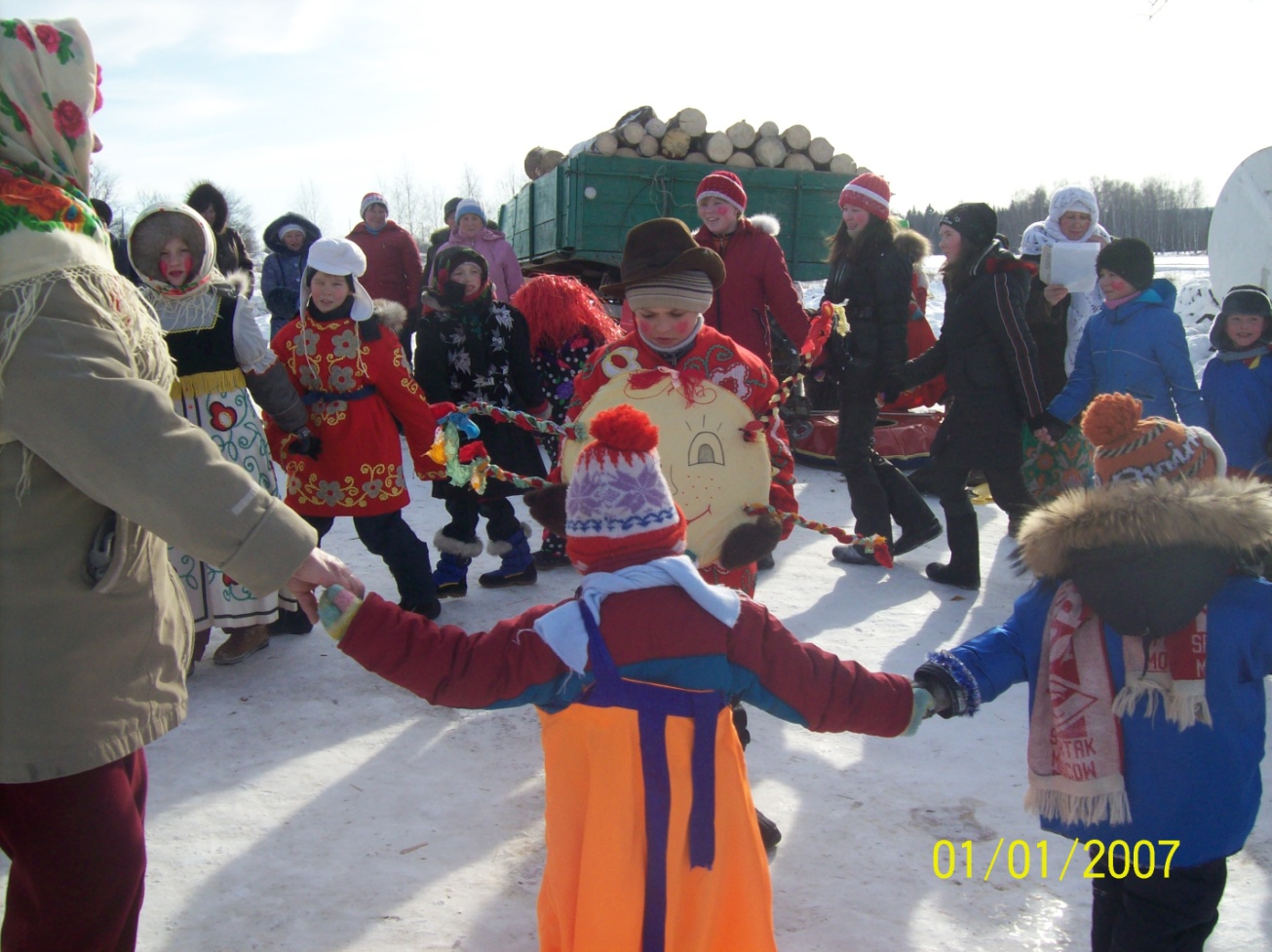 Внимание! Внимание!Заходи сюда, народ,И слева, и справа!Мы Масленицу встречаемШуткой и забавой.Шевелись, детвора,Хлопайте в ладоши!Ведь сегодня горевать Никому негоже!Сколько шуму, сколько крику.Сколько радостных затей!Шуткой, смехом и весельемМы приветствуем гостей.Я в душе большой проказник,Я люблю весёлый смехИ хочу, чтоб этот праздникХорошо прошёл для всех!Есть у нас игра для вас,Мы начнём стихи сейчас.Мы начнём – вы продолжайте,Хором дружно отвечайте.Фома решил устроить бал,И он гостей к себе (позвал)Он взял муку, он взял творог,Испёк рассыпчатый (пирог).Уж очень вкусен был пирог!Откусил один (разок),Когда же гости все пришли,То даже крошек (не нашли).Василиса: Ой, как интересно! Можно и мне с ребятами поиграть.                    Зима пришла – снежки принесла. Проведём конкурс «Кто быстрее соберёт снежки в корзинку»./ Проводится игра./Хватит играть да прибаутками сыпать,Пора Масленицу кликать!Все: Масленица! Масленица!        По полям и по горам          Приходи скорее к нам,          К нашим масленым блинам.Масленица годовая, гостья наша дорогая!Она пешей к нам не ходит, всё на конях приезжает.У неё кони вороные, слуги молодые.Масленица: Здравствуйте, люди дорогие! Здравствуйте, милые ребятки. Вот и я ваша гостья годовая, на саночках расписных,На конях вороных. Живу я семь деньков.Понедельник – «Встреча»; встречали гостей и Масленицу. При этом кричали: «Приехала Масленица! Приехала Масленица»Вот и мы с вами сейчас  покатаемся с горки и покричим:      « Приехала Масленица!»Вторник – «Заигрыш». В этот день начинаются весёлые игры. Мы тоже поиграем в игру, которая называется «Сковорода».Среда – «Лакомка». Готовили самые вкусные блюда и, конечно, блины. Теперь для вас конкурс «Накорми соседа».Четверг – «Разгуляй». Катались на лошадях, захватывали снежные городки, наряжались в праздничные костюмы.Конкурс «Перевези на санках».Пятница – «Тёщины блины». В этот день ходят к тёще на блины.Суббота – «Золовкины посиделки».Игра «Доскажи пословицы»Хочешь есть калачи – (не сиди на печи)Не красна изба углами, (а красна пирогами)Кашу маслом (не испортишь)Кто не работает, (тот не ест)Щи да каша – (пища наша)Делу – время, (потехе час)Молодцы! Хорошо знаете народные пословицы и поговорки.7.Воскресенье – «Прощеный день». Завершение праздника. Законом  было друг другу в пояс поклониться, с кем поругался – помириться.Масленица: Вот и мы скажем друг другу: «Обиду в сердце не таить, за боль и слёзы всех простить!» (Просят прощения друг у друга)Не одна я к вам пришла. Я подружку привела. (Показывает на куклу) Нас с подружкой принимайте, в хоровод вставайте. Чучело Масленицы сжигали с песнями и плясками. Пришла и нам прощаться с Масленицей. Повторяйте за мной: Прощай, прощай наша Масленица.Прощай, прощай наша широкая.Тебя ждём мы в воскресенье – Всю неделюшку веселье.Отошла твоя пора – поезжай-ка со двора.(Сжигают чучело со словами: « Гори, гори ясно!») 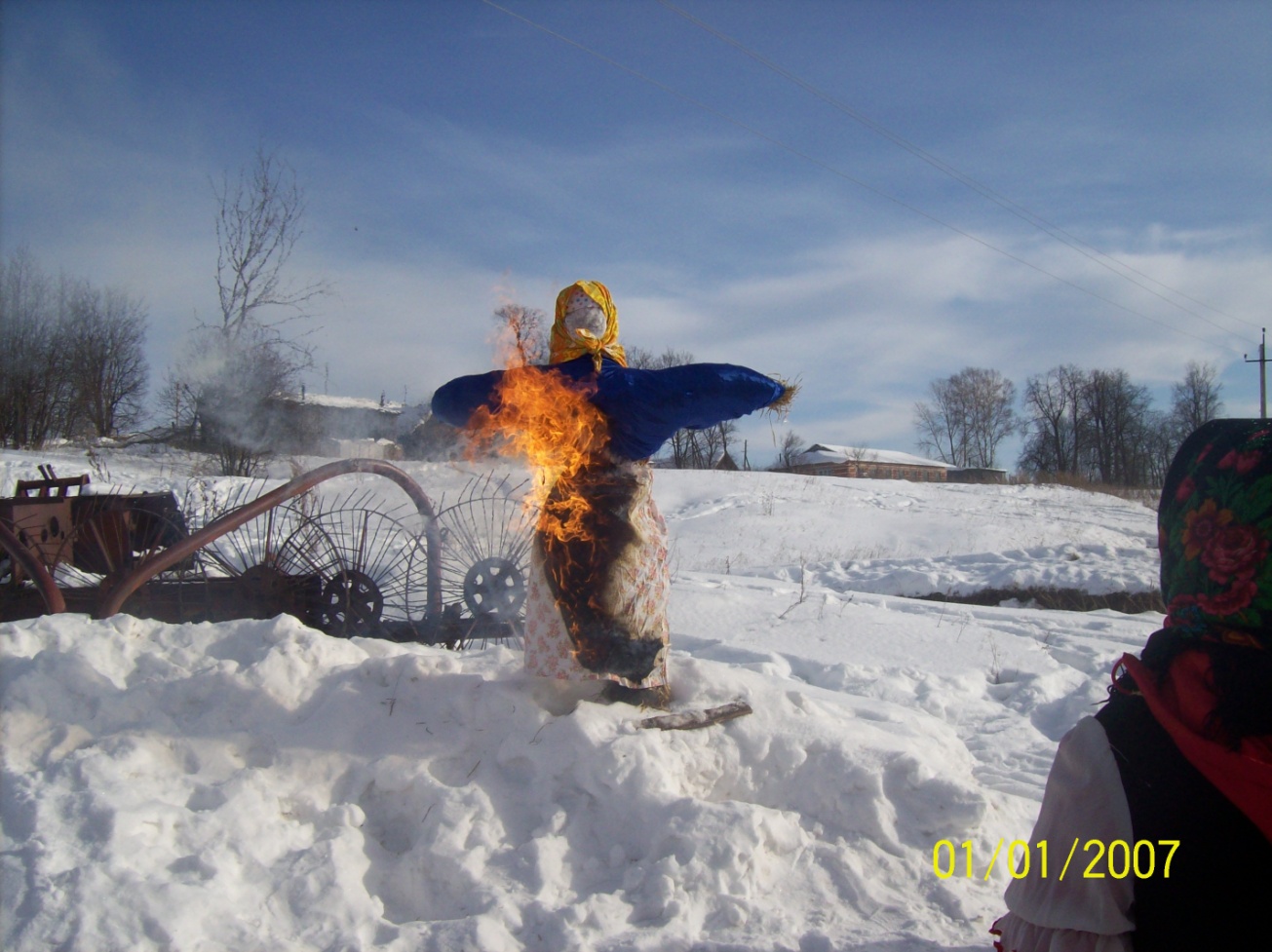 8.Ты, видать,  обряд забыла:    На Руси законом было    Щедро зиму провожать,    Всех блинами угощать.9.Прикажу  нести блины,Что румяны,  масляны.Да блинами у костра буду угощать вас!(Блины и чаепитие, катание с горки.)